APSTIPRINĀTSar LU Zinātniskās darbības nodrošinājumaiepirkumu komisijas2018.gada 03.aprīļa lēmumu(protokols Nr.LU 2018/22_I_ERAF -1)Latvijas Universitātes	organizētā iepirkuma	„Pastāvīgo sektorveidīgo magnētu piegāde”NOLIKUMSIepirkuma identifikācijas Nr. LU 2018/22_I_ERAFRīga 2018.gadsVISPĀRĪGĀ INFORMĀCIJALatvijas Universitātes organizētā iepirkuma “Pastāvīgo sektorveidīgo magnētu piegāde” (turpmāk – Iepirkums), identifikācijas numurs: LU 2018/22_I_ERAF.Pasūtītājs:Iepirkumu veic ar LU 2017.gada 13.oktobra rīkojumu Nr. 1/319 „Par Latvijas Universitātes iepirkumu komisiju sastāviem” izveidota Latvijas Universitātes Zinātniskās darbības nodrošinājuma iepirkumu komisija (turpmāk – Iepirkuma komisija).Iepirkuma priekšmets: Pastāvīgo sektorveidīgo magnētu piegāde saskaņā ar Iepirkuma tehnisko specifikāciju (nolikuma 2.pielikums).CPV kods: 31630000-1 (Magnēti).Paredzamā līgumcena ir EUR 8500,00 (Astoņi tūkstoši pieci simti euro, 00 euro centi) bez pievienotās vērtības nodokļa (turpmāk – PVN).Iepirkuma līguma termiņš: 3 (trīs) mēneši no Iepirkuma līguma noslēgšanas dienas.Preču piegādes vieta un termiņš:  25 (divdesmit piecas) kalendārās dienas no pasūtītāja pasūtījuma veikšanas dienas uz  adresi: Miera iela 32k-1, Salaspils.Piedāvājumu izvēles kritērijs: saimnieciski visizdevīgākais piedāvājums, kas atbilst visām Iepirkuma nolikumā noteiktajām prasībām un kuru nosaka, ņemot vērā viszemāko piedāvāto cenu.Piemērojamā iepirkuma metode: iepirkums Publisko iepirkumu likuma (turpmāk – PIL) 9.panta kārtībā.Iepirkuma dokumentācijas pieejamība:Piegādātājs (turpmāk – Piegādātājs) ar iepirkuma dokumentāciju var iepazīties un lejupielādēt pircēja profilā: Latvijas Universitātes tīmekļvietnē www.lu.lv sadaļā „Uzņēmējiem”, apakšsadaļā “Iepirkumi”;Ja Piegādātājs pieprasa izsniegt Iepirkuma dokumentus drukātā veidā, Pasūtītājs tos izsniedz triju darbdienu laikā pēc tam, kad saņemts šo dokumentu pieprasījums, ievērojot nosacījumu, ka dokumentu pieprasījums iesniegts laikus pirms piedāvājumu iesniegšanas termiņa beigām. Iepirkuma dokumentāciju var saņemt Pasūtītāja telpās Raiņa bulvārī 19, Rīgā, darba dienās no plkst. 9:00 līdz plkst.16:30, iepriekš sazinoties ar Pasūtītāja kontaktpersonu.Papildu informācijas sniegšana:Piegādātājs apņemas sekot Iepirkuma komisijas sniegtajām atbildēm uz Piegādātāju jautājumiem, kas tiks publicētas minētajā tīmekļvietnē pie Iepirkuma nolikuma.Piegādātājs ir tiesīgs prasīt papildu informāciju par Iepirkumu, nosūtot Iepirkuma komisijai adresētu vēstuli pa pastu uz adresi: LU Juridiskā departamenta Iepirkumu nodaļai, Raiņa bulvāris 19, 130.telpa, Rīga, LV-1586, vai faksu: + 371 67033919, vai elektroniski: iepirkums@lu.lv. Ārpus Pasūtītāja noteiktā darba laika saņemtajiem jautājumiem, kas nosūtīti pa faksu vai elektroniski, par saņemšanas dienu uzskata nākamo darba dienu.Ja Piegādātājs ir laikus pieprasījis papildu informāciju par Iepirkuma nolikumā iekļautajām prasībām, Pasūtītājs to sniedz triju darbdienu laikā, bet ne vēlāk kā četras dienas pirms piedāvājumu iesniegšanas termiņa beigām.Informācijas apmaiņa: Informācijas apmaiņa starp Pasūtītāju un piegādātājiem notiek pa pastu, faksu vai elektroniski.Piedāvājuma iesniegšanas termiņš, vieta, laiks un kārtība:piedāvājumu iesniedz līdz 2018.gada 16.aprīlim, plkst.11:00 LU Dokumentu pārvaldības nodaļā, 136.telpā, Raiņa bulvārī 19, Rīgā, darba dienās no plkst.9:00 līdz plkst.16:30, nogādājot to personīgi, ar kurjeru vai nosūtot pa pastu;pasta sūtījums pretendentam jānogādā Iepirkuma nolikuma 1.14.1.punktā norādītajā adresē līdz Iepirkuma nolikuma 1.14.1.punktā norādītā piedāvājuma iesniegšanas termiņa beigām. Piedāvājumi, kas tiks saņemti pēc minētā termiņa, netiks pieņemti un tiks izsniegti vai nosūtīti iesniedzējam atpakaļ neatvērtā veidā.Piedāvājumu variantu iesniegšana nav paredzēta. PIEDĀVĀJUMA NOFORMĒŠANAS UN IESNIEGŠANAS KĀRTĪBANoformējot piedāvājumu, jāievēro šajā nolikumā (turpmāk – Nolikums) ietvertās prasības un jāietver šādi dokumenti:titullapa, uz kuras norādīts pretendenta nosaukums, adrese, reģistrācijas numurs un Iepirkuma nosaukumu;pretendenta pieteikums dalībai Iepirkumā, kas aizpildīts atbilstoši Nolikuma 1.pielikumam;pretendenta kvalifikācijas dokumenti atbilstoši Nolikuma 3.punktā noteiktajam;pretendenta tehniskais piedāvājums, kas sagatavots atbilstoši Nolikuma 4.punktā noteiktajam un 2.pielikumam;pretendenta finanšu piedāvājums, kas sagatavots atbilstoši Nolikuma 4.punktā noteiktajam un 2.pielikumam.Pretendentu piedāvājumam un visiem tam pievienotajiem dokumentiem ir jāatbilst Dokumentu juridiskā spēka likumam un Ministru kabineta noteikumiem Nr.916 “Dokumentu izstrādāšanas un noformēšanas kārtība”.Visiem dokumentiem jābūt sagatavotiem latviešu valodā. Pretendents noformē svešvalodā iesniegto dokumentu tulkojumus latviešu valodā atbilstoši Ministru kabineta 2000.gada 22.augusta noteikumiem Nr.291 „Kārtība, kādā apliecināmi dokumentu tulkojumi valsts valodā” noteiktajai kārtībai. Savukārt iesniegto dokumentu kopijas Pretendents noformē atbilstoši Ministru kabineta 2010.gada 28.septembra noteikumiem Nr.916 „Dokumentu izstrādāšanas un noformēšanas kārtība”.Piedāvājuma oriģināli jāparaksta pretendenta pārstāvim ar paraksta tiesībām vai tā pilnvarotai personai. Ja pretendents ir personu apvienība, pieteikuma vēstules oriģināls jāparaksta katras personas, kas iekļauta personu apvienībā, pārstāvim ar paraksta tiesībām vai tā pilnvarotai personai.Piedāvājumu paraksta pretendenta paraksttiesīgā vai attiecīgi pilnvarota persona. Ja piedāvājumu paraksta pilnvarota persona, piedāvājumam jāpievieno arī dokuments (kopija), kas norāda uz pilnvaras izdevēja tiesībām šādu pilnvaru pretendenta vārdā izsniegt.Pretendentam jāiesniedz 1 (viens) piedāvājuma oriģināls papīra formātā (ar norādi “Oriģināls), 1 (viena) kopija papīra formātā (ar norādi “Kopija”) un 1 (viena) piedāvājuma kopija elektroniskā formā (Word, excel vai pdf formātā) USB zibatmiņā vai CD diskā.Visi piedāvājuma eksemplāri jāiesniedz vienā aizvērtā un parakstītā aploksnē. Piedāvājuma dokumentiem jābūt cauršūtiem vai caurauklotiem tā, lai dokumentus nebūtu iespējams atdalīt. Piedāvājuma lapām jābūt numurētām. Uz pēdējās lapas aizmugures jānorāda cauršūto lapu skaits, ko ar savu parakstu apliecina pretendenta amatpersona ar paraksta tiesībām vai pretendenta pilnvarotā persona.Uz aploksnes jānorāda šāda informācija: Iepirkuma komisija pieņem izskatīšanai tikai tos piedāvājumus, kas noformēti tā, lai piedāvājumā iekļautā informācija nebūtu pieejama līdz piedāvājumu atvēršanas brīdim. Ja piedāvājums nav noformēts atbilstoši Nolikumā noteiktajam, Iepirkuma komisija piedāvājumu atdod atpakaļ tā iesniedzējam un pretendenta piedāvājumu nereģistrē.Piedāvājumu atvēršanai nav paredzēta atklāta piedāvājumu atvēršanas sanāksme.Iesniegto piedāvājumu pretendents var grozīt tikai līdz Nolikuma 1.14.1.punktā  norādītā piedāvājumu iesniegšanas termiņa beigām, norādot uz aploksnes papildu Nolikuma 2.8.punktā norādītajai informācijai atzīmi – „GROZĪJUMI”.Visi jautājumi, kas nav atrunāti šajā Iepirkuma nolikumā, tiek risināti saskaņā ar Publisko iepirkumu likuma noteikumiem.KVALIFIKĀCIJAS PRASĪBAS PRETENDENTIEM UN IESNIEDZAMIE KVALIFIKĀCIJAS DOKUMENTIPretendents var būt fiziska vai juridiska persona, piegādātāju apvienība jebkurā juridiskā statusā. Pretendentam, iesniedzot pieteikumu dalībai Iepirkumā (1.pielikums), jānorāda visi piegādātāju apvienības dalībnieki.Piegādātāji, kas apvienojušies piegādātāju apvienībā un iesnieguši kopīgu piedāvājumu, visi kopā ir uzskatāmi par vienu pretendentu, tādējādi Nolikumā noteiktās kvalifikācijas prasības ir izpildāmas visiem piegādātāju apvienības dalībniekiem (personālsabiedrības dalībniekiem) kopā, izņemot Nolikuma 3.2.2. un 3.3.2.apakšpunktu, kas ir izpildāms katram piegādātāju apvienības dalībniekam atsevišķi.Gadījumā, ja pretendents ir piegādātāju apvienība, tad iesniedzot piedāvājumu, piegādātāju apvienība iesniedz arī dalībnieku parakstītu dokumentu (apliecinājumu vai vienošanos), kas apliecina katra piegādātāju apvienības dalībnieka uzņemtās konkrētās saistības attiecībā uz šā Iepirkuma realizāciju un piedalīšanos Iepirkuma līguma izpildē un atbildības sadalījumu.Ja pretendents ir piegādātāju apvienība, tad piegādātāju apvienība iesniedz apliecinājumu, ka gadījumā, ja piegādātāju apvienība tiks noteikta par uzvarētāju šajā Iepirkumā, 10 (desmit) darba dienu laikā piegādātāju apvienība pēc savas izvēles normatīvajos aktos noteiktā kārtībā reģistrēs pilnsabiedrību vai komandītsabiedrību ar pilnu atbildību katram no biedriem vai normatīvajos aktos noteiktā kārtībā noslēgs sabiedrības līgumu, vienojoties par apvienības dalībnieku atbildības sadalījumu. Pirms Līguma noslēgšanas personu apvienībai jānodibina pilnsabiedrība, vai komandītsabiedrība, par to rakstiski informējot Pasūtītāju, vai jānoslēdz sabiedrības līgums un viens tā eksemplārs (oriģināls vai kopija, ja tiek uzrādīts oriģināls) jāiesniedz Pasūtītājam.Ja pretendents balstās uz citas personas iespējām, lai apliecinātu savu atbilstību Nolikumā noteiktajām kvalifikācijas prasībām, pretendentam ir pienākums pierādīt Pasūtītājam, ka viņa rīcībā būs nepieciešamie resursi, iesniedzot šīs personas un pretendenta parakstītu apliecinājumu vai vienošanos par sadarbību un/vai resursu nodošanu pretendenta rīcībā Iepirkuma līguma izpildei.Informācija Pretendentiem par Eiropas vienoto iepirkuma procedūras dokumentu: Pasūtītājs pieņem Eiropas vienoto iepirkuma procedūras dokumentu kā sākotnējo pierādījumu atbilstībai paziņojumā par līgumu vai iepirkuma dokumentos noteiktajām pretendentu un kandidātu atlases prasībām. Ja piegādātājs izvēlējies iesniegt Eiropas vienoto iepirkuma procedūras dokumentu, lai apliecinātu, ka tas atbilst paziņojumā par līgumu vai Iepirkuma dokumentos noteiktajām pretendentu un kandidātu atlases prasībām, tas iesniedz šo dokumentu arī par katru personu, uz kuras iespējām tas balstās, lai apliecinātu, ka tā kvalifikācija atbilst paziņojumā par līgumu vai iepirkuma dokumentos noteiktajām prasībām, un par tā norādīto apakšuzņēmēju, kura sniedzamo pakalpojumu vērtība ir vismaz 10 procenti no Iepirkuma līguma vērtības. Piegādātāju apvienība iesniedz atsevišķu Eiropas vienoto iepirkuma procedūras dokumentu par katru tās dalībnieku.Piegādātājs var pasūtītājam iesniegt Eiropas vienoto iepirkuma procedūras dokumentu, kas ir bijis iesniegts citā iepirkuma procedūrā, ja apliecina, ka tajā iekļautā informācija ir pareiza.Pasūtītājam jebkurā Iepirkuma stadijā ir tiesības prasīt, lai pretendents iesniedz visus vai daļu no dokumentiem, kas apliecina atbilstību paziņojumā par līgumu vai Iepirkuma procedūras dokumentos noteiktajām pretendentu atlases prasībām.Iepirkuma nolikuma 3.8.punktā minētais Eiropas vienotais iepirkuma procedūras dokuments ir pieejams aizpildīšanai .doc formātā: http://www.iub.gov.lv/sites/default/files/upload/1_LV_annexe_acte_autonome_part1_v4.doc  vai Eiropas Komisijas mājaslapā tiešsaistes režīmā: https://ec.europa.eu/growth/tools-databases/espd/filter?lang=lv.PRETENDENTA TEHNISKĀ UN FINANŠU PIEDĀVĀJUMA IZVĒRTĒŠANAI IESNIEDZAMIE DOKUMENTIPretendentam jāiesniedz šādi pretendenta tehniskā un finanšu piedāvājuma izvērtēšanai nepieciešamie dokumenti:Tehniskais piedāvājums, kas sagatavots atbilstoši 2.pielikumā “Tehniskā specifikācija un pretendenta tehniskais  un finanšu piedāvājums” noteiktajām prasībām;Finanšu piedāvājums, kas sagatavots atbilstoši finanšu piedāvājuma veidlapai (2.pielikums). Finanšu piedāvājumā norādītajās cenās jāiekļauj visas izmaksas, kas attiecas un ir saistītas ar Iepirkuma līguma izpildi, tajā skaitā visi ar Preču piegādi saistītie izdevumi un visi Latvijas Republikas normatīvajos aktos paredzētie nodokļi, izņemot PVN;Pretendenta finanšu piedāvājumā norādītajām cenām ir jābūt nemainīgām visā līguma darbības laikā. Iespējamā inflācija, tirgus apstākļu maiņa vai jebkuri citi apstākļi nevar būt par pamatu cenas izmaiņām, un šo procesu radītās sekas pretendentam ir jāprognozē un jāaprēķina, sagatavojot finanšu piedāvājumu.PRETENDENTU IZSLĒGŠANAS NOSACĪJUMI UN TO PĀRBAUDES KĀRTĪBAIepirkuma komisija pretendentu, kuram būtu piešķiramas līgumslēgšanas tiesības, izslēdz no dalības Iepirkumā jebkurā no PIL 9.panta astotajā daļā minētajiem gadījumiem.Iepirkuma komisija veic pārbaudi par Pretendentu izslēgšanas gadījumu esamību atbilstoši PIL 9.panta devītajā daļā noteiktajam.PIEDĀVĀJUMU VĒRTĒŠANA UN IZVĒLES KRITĒRIJIIepirkuma komisija pārbauda pretendentu iesniegto piedāvājumu atbilstību šajā Nolikumā norādītajām prasībām. Par atbilstošiem tiek uzskatīti tikai tie piedāvājumi, kuri atbilst visām Nolikumā norādītajām prasībām.Ja Iepirkumu komisija, pārbaudot piedāvājumā sniegto informāciju, konstatē, ka tā piedāvājums neatbilst Nolikumā noteiktajām prasībām, pretendents tiek izslēgts no turpmākas dalības Iepirkumā.Ja Iepirkumu komisijai rodas šaubas par iesniegtās dokumenta kopijas autentiskumu, tā pieprasa, lai Pretendents uzrāda dokumenta oriģinālu vai iesniedz apliecinātu dokumenta kopiju.Ja Iepirkumu komisija konstatē, ka piedāvājumā ietvertā pretendenta iesniegtā informācija vai dokuments ir neskaidrs vai nepilnīgs, tā pieprasa, lai pretendents vai kompetenta institūcija izskaidro vai papildina minēto informāciju vai dokumentu vai iesniedz trūkstošo dokumentu, nodrošinot vienlīdzīgu attieksmi pret visiem pretendentiem. Termiņu nepieciešamās informācijas vai dokumenta iesniegšanai Pasūtītājs nosaka samērīgi ar laiku, kas nepieciešams šādas informācijas vai dokumenta sagatavošanai un iesniegšanai.Ja Iepirkumu komisija saskaņā ar šā Nolikuma 6.4.punktu ir pieprasījusi izskaidrot vai papildināt piedāvājumā ietverto pretendenta iesniegto informāciju, bet pretendents to nav izdarījis atbilstoši Iepirkumu komisijas noteiktajām prasībām, Iepirkumu komisija piedāvājumu vērtē pēc tā rīcībā esošās informācijas.Iepirkuma komisija veic piedāvājumu vērtēšanu šādā kārtībā:Iepirkuma komisija veic piedāvājumu noformējuma pārbaudi atbilstoši Nolikumā 2.punktā norādītajām piedāvājuma noformēšanas prasībām. Ja Iepirkuma komisija konstatē būtiskas neatbilstības Nolikumā ietvertajām noformēšanas prasībām, kas ietekmē iespēju izvērtēt pretendenta piedāvājumu, pretendents tiek noraidīts un Iepirkuma komisija piedāvājumu tālāk nevērtē.Iepirkuma komisija veic tehnisko piedāvājumu atbilstības pārbaudi, kuras laikā izvērtē tehnisko piedāvājumu atbilstību Nolikuma 4.punktā un Iepirkuma 2.pielikumā “Tehniskā specifikācija un pretendenta tehniskais un finanšu piedāvājums” noteiktajām prasībām. Ja pretendenta tehniskais piedāvājums neatbilst Nolikuma prasībām, Iepirkuma komisija noraida pretendenta piedāvājumu.Iepirkuma komisija veic pretendenta iesniegtā finanšu piedāvājuma atbilstības pārbaudi Nolikumā noteiktajām prasībām finanšu piedāvājuma sagatavošanai (Nolikuma 4.punkts un 2.pielikums). Ja pretendenta finanšu piedāvājums neatbilst Nolikuma prasībām, Iepirkuma komisija noraida pretendenta piedāvājumu.Iepirkuma komisija pārbauda, vai finanšu piedāvājumā nav aritmētisku kļūdu. Ja Iepirkuma komisija finanšu piedāvājumā konstatē aritmētiskas kļūdas, tā šīs kļūdas izlabo.Par visiem aritmētisko kļūdu labojumiem Iepirkuma komisija paziņo pretendentam, kura finanšu piedāvājumā labojumi izdarīti. Vērtējot finanšu piedāvājumu, kurā bijušas aritmētiskās kļūdas, Iepirkuma komisija ņem vērā tikai iepriekš noteiktajā kārtībā labotās kļūdas.Iepirkuma komisija izvēlas saimnieciski visizdevīgāko piedāvājumu ar viszemāko piedāvāto cenu no piedāvājumiem, kas atbilst visām Nolikumā noteiktajām prasībām.Iepirkuma komisija veic pretendentu kvalifikācijas atbilstības pārbaudi tikai tam pretendentam, kuram būtu piešķiramas Iepirkuma līguma slēgšanas tiesības. Kvalifikācijas atbilstības pārbaudes laikā Iepirkuma komisija veic Nolikuma 3.punktā noteikto kvalifikācijas dokumentu pārbaudi, lai pārliecinātos, vai pretendents atbilst Nolikuma 3.punktā noteiktajām pretendentu kvalifikācijas prasībām. Ja piedāvājums neatbilst Nolikumā noteiktajām kvalifikācijas prasībām, Iepirkuma komisija noraida pretendenta piedāvājumu.Ja Komisija pirms pieņem lēmumu par Iepirkuma līguma slēgšanu konstatē, ka Piedāvājumu novērtējums atbilstoši izraudzītajam Piedāvājuma izvēles kritērijam ir vienāds, tad Komisija izvēlas Piedāvājumu, kuru iesniedzis Pretendents, kas ir nacionāla līmeņa darba devēju organizācijas biedrs un ir noslēdzis koplīgumu ar arodbiedrību, kas ir nacionāla līmeņa arodbiedrības biedre (ja Piedāvājumu iesniegusi personālsabiedrība vai personu apvienība, koplīgumam jābūt noslēgtam ar katru personālsabiedrības biedru un katru personu apvienības dalībnieku). Ja neviens no Pretendentiem nav nacionāla līmeņa darba devēju organizācijas biedrs un nav noslēdzis koplīgumu ar arodbiedrību, kas ir nacionāla līmeņa arodbiedrības biedre vai arī tādi ir abi Pretendenti, tad uzvarētājs tiks noteikts veicot izlozi Pretendentu klātbūtnē.Iepirkuma komisija par uzvarētāju atzīs pretendentu, kurš izraudzīts atbilstoši Nolikumā noteiktajām prasībām un kritērijiem un nav izslēdzams no dalības Iepirkumā saskaņā ar Nolikuma 5.punktā noteikto (atbilstoši PIL 9. panta astotajai daļai).Triju darbdienu laikā pēc Iepirkuma komisijas lēmuma pieņemšanas Pasūtītājs informē visus pretendentus par Iepirkumā izraudzīto pretendentu vai pretendentiem un sniedz tiem PIL 9.panta trīspadsmitajā daļā minēto lēmumā norādāmo informāciju vai nosūta minēto lēmumu, kā arī Pasūtītāja tīmekļvietnē nodrošina brīvu un tiešu elektronisku piekļuvi Iepirkuma komisijas lēmumam par rezultātiem.IEPIRKUMA KOMISIJAS TIESĪBAS UN PIENĀKUMIIepirkuma komisijas tiesības: pieprasīt, lai pretendents precizē informāciju par savu piedāvājumu, ja tas nepieciešams piedāvājuma noformējuma pārbaudei, pretendenta kvalifikācijas pārbaudei, kā arī piedāvājuma vērtēšanai;pieaicināt ekspertu piedāvājumu noformējuma pārbaudes, pretendentu kvalifikācijas un piedāvājumu atbilstības pārbaudes, kā arī piedāvājumu vērtēšanas procesā;gadījumā, ja pretendents, kuram piešķirtas iepirkuma līguma slēgšanas tiesības, atsakās slēgt iepirkuma līgumu ar Pasūtītāju, Iepirkuma komisija ir tiesīga pieņemt lēmumu iepirkuma līguma slēgšanas tiesības piešķirt nākamajam pretendentam, kurš piedāvājis saimnieciski visizdevīgāko piedāvājumu, vai pārtraukt iepirkumu, neizvēloties nevienu piedāvājumu. Ja pieņemts lēmums Iepirkuma līguma slēgšanas tiesības piešķirt nākamajam pretendentam, kurš piedāvājis saimnieciski visizdevīgāko piedāvājumu, bet tas atsakās slēgt iepirkuma līgumu, iepirkuma komisija pieņem lēmumu pārtraukt iepirkuma procedūru, neizvēloties nevienu piedāvājumu;jebkurā brīdī pārtraukt Iepirkumu, ja tam ir objektīvs pamatojums;izslēgt pretendentu no dalības Iepirkumā, ja attiecīgais pretendents noteiktajā termiņā neiesniedz PIL 9.panta desmitās daļas 2.punktā noteikto apliecinājumu;pieņemt lēmumu izbeigt Iepirkumu bez rezultāta, ja iesniegti Nolikumā noteiktajām prasībām neatbilstoši piedāvājumi vai vispār nav iesniegti piedāvājumi.Iepirkuma komisijas pienākumi:nodrošināt Iepirkuma norisi un dokumentēšanu atbilstoši PIL prasībām;nodrošināt pretendentu brīvu konkurenci, kā arī vienlīdzīgu un taisnīgu attieksmi pret tiem;pēc ieinteresēto personu pieprasījuma sniegt informāciju par šo Nolikumu;vērtēt pretendentus un to iesniegtos piedāvājumus saskaņā ar normatīvajiem aktiem un šo Nolikumu.PRETENDENTA TIESĪBAS UN PIENĀKUMIPretendenta tiesības:pieprasīt Pasūtītājam papildu informāciju par Nolikumā iekļautajiem nosacījumiem;iesniegt piedāvājumu;pirms piedāvājumu iesniegšanas termiņa beigām grozīt, papildināt vai atsaukt iesniegto piedāvājumu. Pretendenta pienākumi:sagatavot piedāvājumu atbilstoši Nolikuma prasībām;sniegt Pasūtītājam patiesu informāciju;sniegt atbildes uz Iepirkuma komisijas pieprasījumiem par papildu informāciju, kas nepieciešama piedāvājuma noformējuma pārbaudei, pretendentu kvalifikācijas pārbaudei, piedāvājuma atbilstības pārbaudei, kā arī vērtēšanai;segt visas izmaksas, kas saistītas ar piedāvājuma sagatavošanu un iesniegšanu.INFORMĀCIJA PAR LĪGUMUPasūtītājs slēdz Iepirkuma līgumu ar Iepirkuma komisijas izraudzīto pretendentu.Pasūtītājs ir tiesīgs neslēgt Iepirkuma līgumu, ja Pretendenta piedāvātā līgumcena pārsniedz Pasūtītāja finanšu iespējas.Ievērojot vienlīdzīgas attieksmes principu pret pretendentiem, Pasūtītājs slēdz Iepirkuma līgumu atbilstoši Iepirkuma dokumentos paredzētajiem piedāvājumā iekļautajiem nosacījumiem, kā arī neveic Iepirkuma līgumā grozījumus, kas varētu radīt vienlīdzīgas attieksmes pret pretendentiem pārkāpumu.Iepirkuma līgumu sagatavo Pasūtītājs un iesniedz tam pretendentam, par kuru Iepirkuma komisija pieņēmusi lēmumu slēgt Iepirkuma līgumu.Iepirkuma līgums tiek finansēts no ERAF projekta “Metalurģiskā silīcija attīrīšana līdz solārai kvalitātei, izmantojot elektromagnētisko siltuma un masas pārneses kontroli” ar ID Nr. 1.1.1.1/16/A/097.Iepirkuma līguma projekts ietverts šā Nolikuma 4.pielikumā.Ja Iepirkumā izraudzītais pretendents nenoslēdz Iepirkuma līgumu ar Pasūtītāju, tiek uzskatīts, ka viņš ir atteicies no Iepirkuma pildīšanas, un Pasūtītājs ir tiesīgs pieņemt lēmumu slēgt Iepirkuma līgumu ar nākamo pretendentu, kurš iesniedzis saimnieciski visizdevīgāko piedāvājumu ar nākamo zemāko cenu.Saskaņā ar PIL 9. panta astoņpadsmito daļu desmit darbdienas pēc tam, kad noslēgts Iepirkuma līgums, Pasūtītājs sagatavo un Iepirkumu uzraudzības biroja publikāciju vadības sistēmā publicē informatīvu paziņojumu par noslēgto līgumu.Desmit darbdienu laikā pēc tam, kad stājas spēkā Iepirkuma līgums vai tā grozījumi, Pasūtītājs savā tīmekļvietnē ievieto attiecīgi iepirkuma līguma vai tā grozījumu tekstu, atbilstoši normatīvajos aktos noteiktajai kārtībai ievērojot komercnoslēpuma aizsardzības prasības. Iepirkuma līguma un tā grozījumu teksts ir pieejams Pasūtītāja tīmekļvietnē vismaz visā Iepirkuma līguma darbības laikā, bet ne mazāk kā 36 mēnešus pēc Iepirkuma līguma spēkā stāšanās dienas.NOLIKUMA PIELIKUMIpielikums – “Pieteikums dalībai Iepirkumā” (veidlapa);pielikums – “Tehniskā specifikācija un pretendenta tehniskais un finanšu piedāvājums”;pielikums – “Pretendenta pieredzes apraksts”;pielikums – “Iepirkuma līguma projekts”.1.pielikums“Pieteikums dalībai Iepirkumā”LU Iepirkuma “Pastāvīgo sektorveidīgo magnētu piegāde” nolikumamid. Nr. LU 2018/22_I_ERAFPieteikums dalībai Iepirkumā“Pastāvīgo sektorveidīgo magnētu piegāde”Informācija par pretendentu Pretendenta nosaukums/vārds, uzvārds: 	Reģistrācijas Nr./personas kods: 	Nodokļu maksātāja reģistrācijas Nr.: 	Juridiskā adrese/deklarētā adrese: 	Adrese korespondencei (tajā skaitā Iepirkuma komisijas lēmumu saņemšanai): 	Tālruņa Nr.: 	E-pasta adrese: 	Faksa Nr.: 	Vispārīgā interneta adrese: 	Kontaktpersona: 	Kontaktpersonas tālruņa Nr.: 	Kontaktpersonas e-pasta adrese: 	Norēķinu konta Nr.: 	Banka: 	Bankas kods: 	Saskaņā ar LU iepirkuma “Pastāvīgo sektorveidīgo magnētu piegāde” (iepirkuma identifikācijas Nr. LU 2018/22_I_ERAF) (turpmāk – Iepirkums) nolikumu, apliecinu, ka:vēlos piedalīties Iepirkumā, apņemos veikt Preču piegādi, ievērojot Iepirkuma nolikumā un Iepirkuma līguma projektā noteiktās prasības;nolikumā un tā pielikumos ietvertie nosacījumi ir skaidri un saprotami, iebildumu un pretenziju nav;garantēju savā piedāvājumā ietverto ziņu un piedāvāto saistību izpildīšanu Iepirkuma līguma slēgšanas gadījumā;uzņemos pilnu atbildību par piedāvājuma dokumentu komplektāciju un apliecinu tajos ietvertās informācijas patiesumu un atbilstību nolikuma prasībām;piedāvājums ir spēkā līdz Iepirkuma līguma noslēgšanai un visā Iepirkuma līguma darbības laikā;visas piedāvājumā sniegtās ziņas ir patiesas.Informācija par to, vai pretendenta uzņēmums un tā piesaistītā apakšuzņēmēja uzņēmums atbilst mazā vai vidējā uzņēmuma statusam _____________________________________.CITĀM PERSONĀM NODODAMO DARBU SARAKSTS (aizpilda, ja pretendents piesaista apakšuzņēmējus vai balstās uz personas iespējām, lai apliecinātu, atbilstību kvalifikācijas prasībām)Pretendents (pretendenta pilnvarotā persona):_________________________                _______________        _________________                   	 /vārds, uzvārds/ 		               /amats/                            /paraksts/   	 ____________________ 2018.gada ___.________________            /vieta/  		/datums/2.pielikums“Tehniskā specifikācija un pretendenta tehniskais un finanšu piedāvājums”LU Iepirkuma “Pastāvīgo sektorveidīgo magnētu piegāde” nolikumamid. Nr. LU 2018/22_I_ERAFTEHNISKĀ SPECIFIKĀCIJA UN PRETENDETA TEHNISKAIS UN FINANŠU PIEDĀVĀJUMS* Ja Pasūtītāja tehniskajā specifikācijā norādīts konkrēts preču, standarta nosaukums vai marka, pretendents var piedāvāt ekvivalentas preces, marku vai atbilstību ekvivalentiem standartiem, kas atbilst tehniskajā specifikācijā norādītās preces prasībām. Pretendenta Piedāvājumā nedrīkst būt vairāki tehniskie vai finanšu piedāvājumu varianti.
** Finanšu piedāvājumā norādītajās cenās jāiekļauj visas izmaksas, kas attiecas un ir saistītas ar Līguma izpildi, tajā skaitā visi ar preču piegādes veikšanu saistītie izdevumi, arī transporta izdevumi un visi Latvijas Republikas normatīvajos aktos paredzētie nodokļi, izņemot pievienotās vērtības nodokli (turpmāk – PVN). Finanšu piedāvājumā cenas norādāmas bez PVN.Pretendents (pretendenta pilnvarotā persona):_________________________                _______________        _________________                   	 /vārds, uzvārds/ 		               /amats/                            /paraksts/   	 ____________________ 2018.gada ___.________________            /vieta/  		/datums/3.pielikumsPretendenta pieredzes aprakstsLU Iepirkuma “Pastāvīgo sektorveidīgo magnētu piegāde” nolikumamid. Nr. LU 2018/22_I_ERAFInformācija par Pretendenta veiktajām piegādēm*Apliecinām, ka iepriekšējo trīs gadu laikā (2015., 2016., 2017.gadā un 2018.gadā līdz piedāvājumu iesniegšanas brīdim) esam veikuši šādu piegādi:* Tabulā Pretendents norāda vismaz 1 (vienu) Iepirkuma priekšmetam līdzvērtīgu piegādi, kas izpildīta 3 (trīs) iepriekšējos gados (2015., 2016., 2017.gadā un 2018.gadā līdz piedāvājuma iesniegšanas brīdim), atbilstoši Iepirkuma Nolikuma 3.2.3.punktā noteiktajam. Pretendents (pretendenta pilnvarotā persona):_________________________                _______________        _________________                   	 /vārds, uzvārds/ 		               /amats/                            /paraksts/   	 ____________________ 2018.gada ___.________________            /vieta/  		/datums/4.pielikumsIepirkuma līguma projektsLU Iepirkuma “Pastāvīgo sektorveidīgo magnētu piegāde” nolikumamid. Nr. LU 2018/22_I_ERAFPIEGĀDES LĪGUMA PROJEKTS (projekts)Rīgā, 2018. gada ___._________Latvijas Universitāte, izglītības iestādes reģistrācijas Nr.3341000218, juridiskā adrese: Raiņa bulvāris 19, Rīga (turpmāk - Pasūtītājs), tās ____________________ personā, kurš rīkojas uz LU Administrācijas reglamenta (apstiprināts ar LU 17.07.2017. rīkojumu Nr. 1/244) pamata, no vienas puses, un	____________________(turpmāk – Piegādātājs), reģistrācijas Nr. __________, juridiskā adrese: ____________ iela ____, ___________, LV-______, un kuras vārdā saskaņā ar ___________ tās __________ personā no otras puses, bet abi kopā saukti „PUSES”, pamatojoties uz LU organizētā iepirkuma „Pastāvīgo sektorveidīgo magnētu piegāde”, (iepirkuma identifikācijas Nr.LU 2018/22_I_ERAF) (turpmāk- IEPIRKUMS) un LU Zinātniskās darbības nodrošinājuma iepirkumu komisijas 2018.gada _____._______ lēmumu (protokols Nr.LU 2018/22_I_ERAF -_), noslēdz šādu Iepirkuma līgumu, turpmāk – LĪGUMS:LĪGUMA PRIEKŠMETSPASŪTĪTĀJS pasūta un pērk un PIEGĀDĀTĀJS pārdod un piegādā PASŪTĪTĀJAM IEPIRKUMĀ piedāvātās preces (turpmāk – Preces) atbilstoši šā LĪGUMA 1.pielikuma “Tehniskā specifikācija un pretendenta tehniskais un finanšu piedāvājums” noteiktajam (turpmāk – LĪGUMA 1.pielikums). LĪGUMA 1.pielikums ir Līguma neatņemama sastāvdaļa.PIEGĀDĀTĀJS nodrošina Preces atbilstību normatīvo aktu prasībām un LĪGUMA 1.pielikumā  noteiktajai Preču tehniskajai specifikācijai. PASŪTĪTĀJAM ir tiesības pasūtīt preci pa daļām pēc vajadzības, ievērojot LĪGUMA 2.1.punktā noteikto kopējo līgumcenu un LĪGUMA 3.1.punktā noteikto LĪGUMA termiņu. LĪGUMCENA UN SAMAKSAS NOTEIKUMILīgumcena par visu Preču piegādi atbilstošā kvalitātē, termiņā un atbilstoši PIEGĀDĀTĀJA iesniegtajam finanšu piedāvājumam ir ____ EUR (____ euro un ______ centi), neieskaitot pievienotās vērtības nodokli (turpmāk – PVN) (turpmāk – LĪGUMCENA). Papildus PIEGĀDĀTĀJS maksā PVN Latvijas Republikas normatīvajos aktos noteiktajā apmērā un kārtībā.PASŪTĪTĀJS samaksu veic ar pārskaitījumu uz PIEGĀDĀTĀJA norādīto norēķinu kontu kredītiestādē 30 kalendāro dienu laikā, pamatojoties uz LĪDZĒJU abpusēji parakstītu nodošanas-pieņemšanas aktu un PIEGĀDĀTĀJA iesniegto rēķinu. Par samaksas dienu atzīst dienu, kad PASŪTĪTĀJS iesniedz maksājuma uzdevumu kredītiestādē.PIEGĀDĀTĀJA finanšu piedāvājumā piedāvātās cenas ir nemainīgas visā LĪGUMA darbības laikā. Iespējama inflācija, tirgus apstākļu maiņa vai jebkuri citi apstākļi nevar būt par pamatu cenas paaugstināšanai.LĪGUMCENĀ ir iekļautas visas izmaksas, kas saistītas ar LĪGUMA 1.pielikuma  prasību un LĪGUMA saistību izpildi, tajā skaitā nodokļi (izņemot PVN) un nodevas u.c. izmaksas.LĪDZĒJI paraksta nodošanas – pieņemšanas aktu (2.pielikums) par Preču piegādi atbilstoši LĪGUMĀ un tā 1. pielikumā noteiktajam, pamatojoties uz kuru PIEGĀDĀTĀJS izraksta PASŪTĪTĀJAM rēķinu.Visos dokumentos, kas saistīti ar šo LĪGUMU, tajā skaitā rēķinā, PIEGĀDĀTĀJS norāda rēķina pilnas apmaksas datumu, informāciju par LĪGUMU, citus nepieciešamos rekvizītus, tajā skaitā IEPIRKUMA nosaukumu, identifikācijas numuru, CPV kodu,  līguma numuru un projekta Nr.LĪGUMA finansēšana paredzēta no ERAF projekta Nr. 1.1.1.1/16/A/097 “Metalurģiskā silīcija attīrīšana līdz solārai kvalitātei, izmantojot elektromagnētisko siltuma un masas pārneses kontroli”  līdzekļiem. LĪGUMA 2.6.apakšpunktā noteikto prasību neievērošanas gadījumā Pasūtītājs ir tiesīgs neapmaksāt PIEGĀDĀTĀJA iesniegtos norēķinu dokumentus līdz minēto prasību izpildei. Šādā gadījumā pret PasūtītājU nevar tikt piemērotas LĪGUMA 5.2.apakšpunktā noteiktās sankcijas.LĪGUMA IZPILDES TERMIŅŠ UN PREČU PIEGĀDES kārtībaLīgums stājas spēkā tā abpusējas parakstīšanas dienā un ir spēkā 3 (trīs) mēnešus, proti, līdz 2018.gada __._________.PIEGĀDĀTĀJS piegādā Preces PASŪTĪTĀJAM LĪGUMA 1.pielikuma noteiktajā termiņā, iepriekš savstarpēji saskaņojot konkrētu Preču nodošanas – pieņemšanas laiku un vietu. PIEGĀDĀTĀJS veic Preču piegādi atbilstoši LĪGUMA 1.pielikuma noteiktajam.PIEGĀDĀTĀJS Preču piegādes brīdī, ievērojot LĪGUMA 1.pielikuma noteikto termiņu, sagatavo, paraksta un iesniedz PASŪTĪTĀJAM parakstīšanai nodošanas – pieņemšanas aktu, kas noformēts atbilstoši šim LĪGUMAM pievienotajam paraugam (2.pielikums).PASŪTĪTĀJAM ir tiesības pirms nodošanas – pieņemšanas akta parakstīšanas pārbaudīt piegādāto Preci, nepieņemt to un neparakstīt nodošanas – pieņemšanas aktu, ja Prece neatbilst LĪGUMA noteikumiem, nodošanas – pieņemšanas aktā norādītajam, ir nekvalitatīva vai arī tai ir konstatēti trūkumi. Šādā gadījumā PASŪTĪTĀJS sagatavo un 3 (trīs) darba dienu laikā no neatbilstību (defektu) konstatēšanas brīža iesniedz PIEGĀDĀTĀJAM defektu konstatācijas aktu par konstatētajiem trūkumiem (3.pielikums). Šādā gadījumā PIEGĀDĀTĀJAM ir pienākums novērst aktā minētās neatbilstības un trūkumus vai apmainīt Preci pret jaunu, kā arī pildīt uzliktās piegādes termiņa nokavējuma sankcijas, ja LĪGUMA 3.2.apakšpunktā minētais piegādes termiņš ir nokavēts.Pēc nepieciešamo pasākumu veikšanas attiecībā uz nekvalitatīvo Preci PIEGĀDĀTĀJS atkārtoti nodod Preci PASŪTĪTĀJAM šā LĪGUMA 3.3.apakšpunktā noteiktajā kārtībā.Ja PASŪTĪTĀJS piegādātajai Precei pēc nodošanas – pieņemšanas akta parakstīšanas konstatē trūkumus (defektus) vai neatbilstības LĪGUMĀ vai tā 1.pielikumā noteiktajam, tas konstatētos Preces trūkumus vai neatbilstības norāda defektu konstatācijas aktā (3.pielikums) un iesniedz to PIEGĀDĀTĀJAM.Ja PIEGĀDĀTĀJS, starp LĪDZĒJIEM iepriekš saskaņotajos termiņos, nenovērš Preces nepilnības, vai trūkumu novēršana nav veikta LĪGUMĀ paredzētajā Preču piegādes termiņā, PASŪTĪTĀJS ir tiesīgs neapmaksāt saņemtos rēķinus par Preču iegādi, ja tās neatbilst LĪGUMĀ un tā pielikumos noteiktajam.Visus strīdus par Preces atbilstību šā LĪGUMA noteikumiem LĪDZĒJI risina savstarpēji vienojoties. Ja vienoties neizdodas, PASŪTĪTĀJS ir tiesīgs pieaicināt ekspertu. Ja eksperta slēdziens apstiprina par pamatotu PASŪTĪTĀJA viedokli, PIEGĀDĀTĀJS novērš attiecīgos Preces trūkumus, kā arī sedz eksperta pieaicināšanas izmaksas.PUŠU TIESĪBAS UN PIENĀKUMIPASŪTĪTĀJA tiesības un pienākumi:savlaicīgi pēc PIEGĀDĀTĀJA pieprasījuma nodrošināt PIEGĀDĀTĀJU ar visu informāciju, kas nepieciešama šā Līguma izpildei un dot PIEGĀDĀTĀJAM saistošus norādījumus saistībā ar LĪGUMA izpildi;saskaņā ar šajā Līgumā noteikto kārtību izvērtēt Preču atbilstību šajā Līgumā un tā pielikumos noteiktajām prasībām un sniegt attiecīgus komentārus un papildinājumus vai pretenzijas šajā Līgumā noteiktajā kārtībā;saskaņā ar šajā Līgumā noteikto kārtību pieņemt piegādātās Preces, kas atbilst šā LĪGUMA un tā pielikumu prasībām;pieprasīt no PIEGĀDĀTĀJA informāciju un paskaidrojumus par LĪGUMA izpildes gaitu un citiem LĪGUMA izpildes jautājumiem;veikt samaksu par laikā un atbilstoši LĪGUMĀ un tā pielikumos noteiktajām prasībām piegādātām Precēm šajā Līgumā noteiktajā kārtībā un apmērā;nepieņemt Preces, kuras neatbilst LĪGUMĀ vai tā pielikumos noteiktajām prasībām.PIEGĀDĀTĀJA tiesības un pienākumi:piegādāt Preces šajā Līgumā un tā pielikumos noteiktajā apjomā, termiņā un kvalitātē, kā arī uzņemties atbildību par sekām, kuras iestāsies LĪGUMA neievērošanas vai nepienācīgas izpildes rezultātā;novērst Preces neatbilstību LĪGUMA un tā pielikumos noteiktajām prasībām saskaņā ar šajā Līgumā noteikto kārtību;savlaicīgi informēt Pasūtītāju par līguma izpildes gaitu un par iespējamiem vai paredzamiem kavējumiem LĪGUMA izpildē;PIEGĀDĀTĀJS apņemas bez PASŪTĪTĀJA rakstiskas piekrišanas neizpaust trešajām personām LĪGUMA izpildes gaitā iegūto informāciju un veikt visus nepieciešamos pasākumus minētās informācijas neizpaušanai, izņemot, ja to pieprasa valsts institūcijas, kurām saskaņā ar likumu ir tiesības prasīt šādu informāciju;PIEGĀDĀTĀJAM ir pienākums apstrādāt fizisko personu datus tikai atbilstoši savai kompetencei un tikai to mērķu realizācijai, kurus noteicis PASŪTĪTĀJS, saglabāt un nelikumīgi neizpaust fizisko personu datus arī pēc LĪGUMA izpildes.PUŠU MANTISKĀ ATBILDĪBAKatrs LĪDZĒJS atbild par šā LĪGUMA saistību neizpildi vai nepienācīgu izpildi Latvijas Republikas normatīvajos aktos un šajā LĪGUMĀ noteiktajā kārtībā.Par apmaksas termiņa kavējumu PIEGĀDĀTĀJS ir tiesīgs PASŪTĪTĀJAM piemērot līgumsodu 0,1% (nulle, komats, viena procenta) apmērā no nokavētā maksājuma summas par katru nokavēto dienu, bet ne vairāk kā 10% (desmit procenti) no LĪGUMCENAS.Par Preču piegādes kavējumu PASŪTĪTĀJS ir tiesīgs PIEGĀDĀTĀJAM piemērot līgumsodu 0,1% (nulle, komats, viena procenta) apmērā no nepiegādātās Preces cenas par katru nokavēto dienu, bet ne vairāk kā 10% (desmit procenti) no LĪGUMCENAS.Aprēķināto līgumsoda summu PASŪTĪTĀJS ir tiesīgs ieturēt no samaksas par saņemto Preci, rakstiski par to informējot PIEGĀDĀTĀJU.Kamēr šis LĪGUMS ir spēkā PIEGĀDĀTĀJAM ir saistošs IEPIRKUMĀ iesniegtais piedāvājums.līdzēji apņemas nekavējoties rakstiski informēt viena otru par jebkādām grūtībām šā Līguma izpildes procesā, kas varētu aizkavēt savlaicīgu Preču piegādi un Līguma izpildi.PIEGĀDĀTĀJS uzņemas materiālo atbildību par PASŪTĪTĀJAM un trešajām personām nodarītajiem zaudējumiem un nemateriālo kaitējumu, kā arī atlīdzina visus izdevumus, zaudējumus un nemantisko kaitējumu, kas PIEGĀDĀTĀJA darbības vai bezdarbības rezultātā radušies PASŪTĪTĀJAM vai trešajām personām.LĪGUMA GROZĪŠANA UN IZBEIGŠANALĪGUMA darbības laikā ir pieļaujami LĪGUMA grozījumi, kas tiek veikti saskaņā ar Publisko iepirkuma likuma 61.pantā noteikto. LĪGUMU var izbeigt, LĪDZĒJIEM savstarpēji par to vienojoties, kas tiek noformēts ar vienošanos, kuru pievieno LĪGUMAM kā pielikumu, kas kļūst par šā LĪGUMA neatņemamu sastāvdaļu.LĪGUMA saistību neizpildes vai LĪGUMA saistību pārkāpuma gadījumā vai, ja netiek ievēroti LĪGUMA 5.5. punkta nosacījumi, PASŪTĪTĀJAM ir tiesības, rakstiski paziņojot par to PIEGĀDĀTĀJAM, vienpusēji atkāpties no LĪGUMA, prasot atlīdzināt zaudējumus.Gadījumā, ja tiesā tiek ierosināta PIEGĀDĀTĀJA maksātnespējas vai tiesiskās aizsardzības (ārpustiesas tiesiskās aizsardzības) procesa lieta, PASŪTĪTĀJAM ir tiesības, rakstiski paziņojot par to PIEGĀDĀTĀJAM, vienpusēji izbeigt šo LĪGUMU.PASŪTĪTĀJAM ir tiesības vienpusēji izbeigt LĪGUMU bez PIEGĀDĀTĀJA piekrišanas, ja PIEGĀDĀTĀJAM piemērotā līgumsoda apmērs sasniedzis 10% (desmit procentus) no LĪGUMCENAS.Nepārvaramas varas apstākļiLĪDZĒJI nav atbildīgi par savu līgumsaistību neizpildi vai nepienācīgu izpildi, ja tā radusies nepārvaramas varas apstākļu rezultātā, un kurus LĪDZĒJI nevarēja paredzēt vai novērst šā LĪGUMA noslēgšanas brīdī un kuriem iestājoties LĪDZĒJI objektīvi nevar izpildīt uzņemtās saistības.Par nepārvaramas varas apstākļiem atzīst notikumu, kas atbilst visām šīm pazīmēm:no kura nav iespējams izvairīties un kura sekas nav iespējams pārvarēt;kuru LĪGUMA slēgšanas brīdī nebija iespējams paredzēt;kas nav radies LĪDZĒJA vai tā kontrolē esošas personas kļūdas vai rīcības dēļ;kas padara saistību izpildi ne tikai apgrūtinošu, bet arī neiespējamu.LĪDZĒJS, kuram kļuvis neiespējami izpildīt LĪGUMA noteiktās saistības nepārvaramas varas apstākļu rezultātā, nekavējoties, bet ne vēlāk kā 3 (trīs) darba dienu laikā, jāpaziņo otram LĪDZĒJAM rakstiski par šādu apstākļu rašanos. Nesavlaicīga paziņojuma gadījumā LĪDZĒJI netiek atbrīvoti no LĪGUMA saistību izpildes.LĪDZĒJS kurš nav spējis pildīt savas saistības, par nepārvaramas varas apstākļiem nevar minēt iekārtu vai materiālu defektus vai to piegādes kavējumus (ja vien minētās problēmas neizriet tieši no nepārvaramas varas).Pēc LĪGUMA 7.3.apakšpunktā minētā paziņojuma saņemšanas LĪDZĒJI vienojas par LĪGUMA izpildes termiņa pagarināšanu, nepieciešamajām izmaiņām LĪGUMĀ vai arī par LĪGUMA izbeigšanu.CITI NOTEIKUMIŠā LĪGUMA izpildei katrs LĪDZĒJS nosaka vienu vai vairākas kontaktpersonas, kuru pienākums ir sekot šā LĪGUMA izpildei, tajā skaitā pārbaudīt Preces un informēt par šī LĪGUMA izpildi gan savu, gan otru LĪDZĒJU.PASŪTĪTĀJA kontaktpersona:_____________, tālruņa Nr.: __________, e-pasta adrese: ___________PIEGĀDĀTĀJA kontaktpersona: _____________, tālruņa Nr.: __________, e-pasta adrese: ____________.Kontaktpersonu nomaiņas gadījumā otrs LĪDZĒJS par to rakstveidā informē otru LĪDZĒJU (trīs) darba dienu laikā.Visus jautājumus un strīdus, kas radušies LĪGUMA izpildes laikā, LĪDZĒJI risina sarunu ceļā. Ja vienošanās netiek panākta, strīdi tiek risināti Latvijas Republikas normatīvajos aktos paredzētajā kārtībā.Šis Līgums sagatavots un parakstīts divos eksemplāros ar vienādu juridisko spēku uz __ (___________) lapām, no kuriem viens glabājas pie PASŪTĪTĀJA, otrs – pie PIEGĀDĀTĀJA.LĪGUMA pielikumi:pielikums “Tehniskā specifikācija un pretendenta tehniskais un finanšu piedāvājums” uz ____ lapām;pielikums “Nodošanas-pieņemšanas akts (paraugs)” uz ___ lapām;pielikums “Defektu konstatācijas akts (paraugs)” uz ____ lapām.8.10.Visi šā LĪGUMA pielikumi ir LĪGUMA neatņemamas sastāvdaļas.LĪDZĒJU REKVIZĪTI1.pielikums                                   2018.gada ____._______ Līgumam Nr.______,	kas noslēgts starp Latvijas Universitāti un ________________Tehniskā specifikācija/ tehnsiaksi un finanšu piedāvājums2.pielikums2018.gada ____._______ Līgumam Nr.______,kas noslēgts starp Latvijas Universitāti un________________Nodošanas – pieņemšanas akts (projekts)Rīgā 2018.gada ________________Latvijas Universitāte, izglītības iestādes reģistrācijas Nr.3341000218, juridiskā adrese: Raiņa bulvāris 19, Rīga (turpmāk - Pasūtītājs), tās ____________________ personā, no vienas puses, un<>, reģistrācijas Nr._______________ , juridiskā adrese: <> (turpmāk – Piegādātājs), tās <amats><vārds, uzvārds> personā, kurš rīkojas saskaņā ar statūtiem, no otras puses, bet abi kopā un katrs atsevišķi turpmāk saukti – Līdzēji, paraksta šādu nodošanas - pieņemšanas aktu:Saskaņā ar 2018. gada ___.__________ Iepirkuma līgumu Nr. ________________ (turpmāk – Līgums) Piegādātājs ir piegādājis šādas Preces:<Preces nosaukums>, < daudzums>, < cena>.Pasūtītājs konstatē, ka piegādātās Preces atbilst Līguma un tā pielikumos noteiktajām Preces tehniskajām un kvalitātes prasībām un šis pieņemšanas-nodošanas akts tiek uzskatīts par pamatu rēķina izrakstīšanai._________________________________________________________________________________________________________________________________________________.Šis Preču pieņemšanas- nodošanas akts ir pušu noslēgtā Līguma neatņemama sastāvdaļa, sagatavots uz 1 (vienas) lapas 2 (divos) eksemplāros, no kuriem viens glabājas pie Pasūtītāja, bet otrs – pie Piegādātāja.3.pielikums2018.gada ____._______ Līgumam Nr.______,kas noslēgts starp Latvijas Universitāti un________________DEFEKTU KONSTATĀCIJAS AKTS (paraugs)_________________________		_________________________/vieta/						/datums/Latvijas Universitāte, izglītības iestādes reģistrācijas Nr.3341000218, juridiskā adrese: Raiņa bulvāris 19, Rīga (turpmāk – Pasūtītājs), tās ____________________ personā, kurš rīkojas saskaņā ar _________________, no vienas puses, un__________________, kas reģistrēta _________ reģistrā ar Nr.__________, juridiskā adrese: _________________ (turpmāk – Pārdevējs), tās ______________ personā, kurš rīkojas saskaņā ar _________, no otras puses, bet abi kopā un katrs atsevišķi turpmāk saukti – Līdzēji, pārbaudot 2018. gada ___.__________ Piegādes līgumā Nr. ________________ (turpmāk – Līgums) piegādāto Preču kvalitāti, konstatēja:1. __________________________________________________________________________________________________________________________________________________________________________________________________________________________________________________________________________________________________2. Pārdevējs, ievērojot Līgumā noteikto, šī akta 1.punktā norādītos defektus novērsīs bez papildus samaksas šādā veidā un termiņā:__________________________________________________________________________________________________________________________________________________Pasūtītāja nosaukumsLatvijas Universitāte (turpmāk – LU vai Pasūtītājs)AdreseRaiņa bulvāris 19, Rīga, LV-1586Reģistrācijas Nr. Izglītības un zinātnes ministrijas (IZM) reģistrā 3341000218PVN maksātāja reģ. Nr.LV90000076669Tālruņa Nr.Faksa Nr.+ 371 67034301+ 371 67225039KontaktpersonaAnete Andržejevska, LU Juridiskā departamenta Iepirkumu nodaļas juriste+ 371 67034358E-pasta adrese iepirkums@lu.lvDarba laiksdarba dienās no plkst. 8:30 līdz plkst.17:00Latvijas UniversitātesIepirkuma komisijaiRaiņa bulvārī 19, Rīgā, LV-1586Pretendenta nosaukums, juridiskā adrese, tālruņa Nr. (fiziskai personai  - vārds, uzvārds un adrese, tālruņa Nr.)Piedāvājums iepirkumam “Pastāvīgo sektorveidīgo magnētu piegāde”(iepirkuma identifikācijas Nr. LU 2018/22_I_ERAF) Neatvērt līdz 2018.gada 16.aprīlim, plkst.11:00 Pretendentam jāatbilst šādām pretendentu kvalifikācijas prasībām:Lai pierādītu atbilstību Pasūtītāja noteiktajām kvalifikācijas prasībām, pretendentam jāiesniedz šādi dokumenti:Pretendents ir fiziska vai juridiska persona, vai šādu personu apvienība jebkurā to kombinācijā, kas attiecīgi piedāvā veikt Nolikuma prasībām atbilstošu  Preču piegādi.Pretendentam jāiesniedz pieteikums par piedalīšanos Iepirkumā, kas sagatavots atbilstoši Nolikuma 1.pielikumā noteiktajai veidlapai.Pretendents ir reģistrēts Latvijas Republikas Uzņēmumu reģistra Komercreģistrā vai līdzvērtīgā reģistrā ārvalstīs, atbilstoši attiecīgās valsts normatīvo aktu prasībām.Reģistrācijas faktu par Latvijas Republikā reģistrēto pretendentu reģistrāciju atbilstoši normatīvo aktu prasībām, Iepirkuma komisija pārbaudīs Lursoft datu bāzē. Ārvalstī reģistrētam pretendentam jāiesniedz kompetentas attiecīgās valsts institūcijas izsniegts dokuments (kopija), kas apliecina pretendenta reģistrāciju atbilstoši tās valsts normatīvo aktu prasībām. Ja attiecīgās valsts normatīvais regulējums neparedz reģistrācijas dokumenta izdošanu, tad pretendents pieteikumā (Nolikuma 1.pielikums) norāda kompetento iestādi attiecīgajā valstī, kas var apliecināt reģistrācijas faktu.Pretendentam iepriekšējo 3 (trīs) gadu (2015., 2016., 2017.gadā un 2018.gadā līdz piedāvājumu iesniegšanas brīdim) ir pieredze vismaz 1 (vienas) līdzvērtīgas piegādes veikšanā. Par līdzīgu piegādi tiks uzskatīta pastāvīgo sektorveidīgo magnētu piegāde vismaz 4000,00 EUR (četri tūkstoši euro, 00 euro centi) apmērā, neieskaitot PVN.Pretendenta sagatavota informācija atbilstoši Iepirkuma nolikuma 3.pielikumam “Pretendenta pieredzes apraksts”. Pretendenti, kas dibināti vēlāk, pieprasīto informāciju iesniedz par faktisko darbības periodu līdz Piedāvājumu iesniegšanai.Ja tas ir nepieciešams Iepirkuma līguma izpildei, pretendents ir tiesīgs balstīties uz citu personu iespējām, lai apliecinātu savu atbilstību kvalifikācijas prasībām.Pretendentam Nolikuma 1.pielikuma “Pieteikums dalībai iepirkumā” sadaļā “Citām personām nododamo darbu saraksts” ir jāietver personu, uz kuru iespējām pretendents balstās, lai apliecinātu savu atbilstību kvalifikācijas prasībām, saraksts un informācija par šīm personām, izpildei nododamajiem darbiem un to  līdzatbildību Iepirkuma līguma izpildē.Apakšuzņēmēja/personas, uz kuras iespējām pretendents balstās kvalifikācijas apliecināšanai nosaukums, reģistrācijas numurs, adrese un kontaktpersonanododamo darbu apjoms (% no līguma kopējās cenas)Līdzatbildība par Iepirkuma līguma izpildiN.p.k.NosaukumsSkaits(pasūtāmais daudzums)/mērvienībaPasūtītāja prasībasPasūtītāja prasībasPretendenta piedāvājums*1.punktā - raksturojums (tehniskie parametri), kur Pretendents norāda visu informāciju, kas apliecina piedāvāts Preces atbilstību Pasūtītāja noteiktajām prasībām (4.kolonna);1.1.- 1.4. punktā -  Pretendents sniedz apliecinājumu par tehniskajā specifikācijā norādīto prasību izpildi, attiecīgi katrā ailē, norādot: “IZPILDĪSIM”Cena EUR bez PVN, ** (par pasūtāmo daudzumu (3.kolonna))12344561.Pastāvīgie sektorveidīgie magnēti:-NdFeB N50H vai labāka; Maksimālā darba temperatūra vismaz T = 1200C; Magnētu aizsardzības pārklājums: niķeļa.NdFeB N50H vai labāka; Maksimālā darba temperatūra vismaz T = 1200C; Magnētu aizsardzības pārklājums: niķeļa.___________ (aizpilda Pretendents)-1.1.Pastāvīgie sektorveidīgie magnēti I50 gab.Magnētu ģeometrija un izmēri (skat. attēlu): Magnētu magnetizācijas norādītas attēlos ar sarkanu bultiņu. Magnetizācijas virziens katrai ģeometriskajai pusei magnētu ir radiāls, bet otrai pusei pretējs.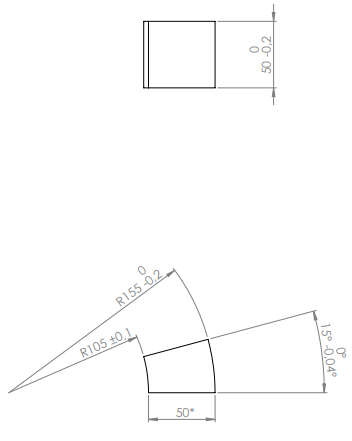 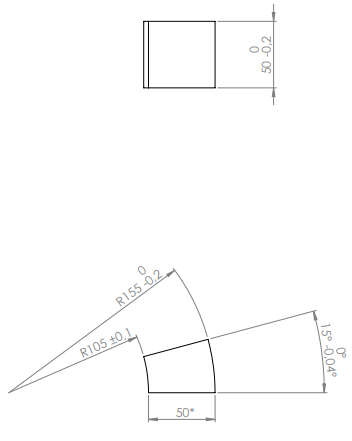 Magnētu ģeometrija un izmēri (skat. attēlu): Magnētu magnetizācijas norādītas attēlos ar sarkanu bultiņu. Magnetizācijas virziens katrai ģeometriskajai pusei magnētu ir radiāls, bet otrai pusei pretējs.___________ (aizpilda Pretendents)_____ EUR  bez PVN1.2.Pastāvīgie sektorveidīgie magnēti II50 gab.Magnētu ģeometrija un izmēri (skat. attēlu): Magnētu magnetizācijas norādītas attēlos ar sarkanu bultiņu. Magnetizācijas virziens katrai ģeometriskajai pusei magnētu ir radiāls, bet otrai pusei pretējs.Magnētu ģeometrija un izmēri (skat. attēlu): Magnētu magnetizācijas norādītas attēlos ar sarkanu bultiņu. Magnetizācijas virziens katrai ģeometriskajai pusei magnētu ir radiāls, bet otrai pusei pretējs.___________ (aizpilda Pretendents)_____ EUR  bez PVN1.3.Pastāvīgie sektorveidīgie magnēti III50 gab.Magnētu ģeometrija un izmēri (skat. attēlu):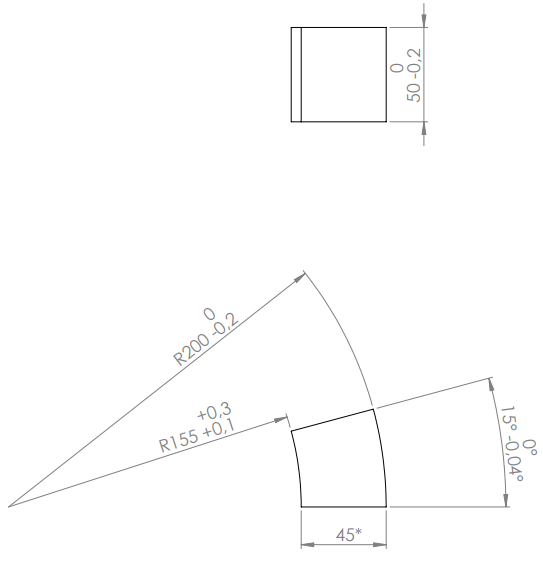 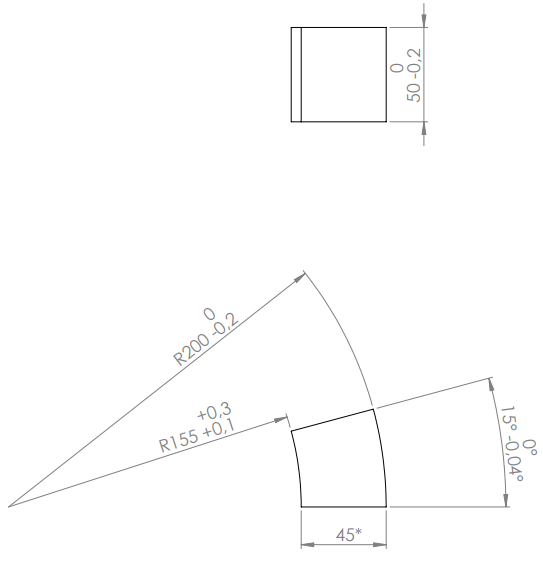 Magnētu magnetizācijas norādītas attēlos ar sarkanu bultiņu. Magnetizācijas virziens katrai ģeometriskajai pusei magnētu ir radiāls, bet otrai pusei pretējs.Magnētu ģeometrija un izmēri (skat. attēlu):Magnētu magnetizācijas norādītas attēlos ar sarkanu bultiņu. Magnetizācijas virziens katrai ģeometriskajai pusei magnētu ir radiāls, bet otrai pusei pretējs.___________ (aizpilda Pretendents)_____ EUR  bez PVN1.4.Pastāvīgie sektorveidīgie magnēti IV50 gab.Magnētu ģeometrija un izmēri (skat. attēlu):Magnētu magnetizācijas norādītas attēlos ar sarkanu bultiņu. Magnetizācijas virziens katrai ģeometriskajai pusei magnētu ir radiāls, bet otrai pusei pretējs.Magnētu ģeometrija un izmēri (skat. attēlu):Magnētu magnetizācijas norādītas attēlos ar sarkanu bultiņu. Magnetizācijas virziens katrai ģeometriskajai pusei magnētu ir radiāls, bet otrai pusei pretējs.___________ (aizpilda Pretendents)_____ EUR  bez PVNKopā Eur bez PVNKopā Eur bez PVNKopā Eur bez PVNKopā Eur bez PVNKopā Eur bez PVNKopā Eur bez PVN______ Eur bez PVNPasūtītāja prasībasPasūtītāja prasībasPasūtītāja prasībasPasūtītāja prasībasPretendenta piedāvājumsPretendenta piedāvājums2.Preču piegādes termiņš – 25 (divdesmit piecas) kalendārās dienas no pasūtītāja pasūtījuma veikšanas dienasPreču piegādes termiņš – 25 (divdesmit piecas) kalendārās dienas no pasūtītāja pasūtījuma veikšanas dienasPreču piegādes termiņš – 25 (divdesmit piecas) kalendārās dienas no pasūtītāja pasūtījuma veikšanas dienas3.Garantija –  Vismaz 24 (divdesmit četri) mēneši no preču pieņemšanas dienasGarantija –  Vismaz 24 (divdesmit četri) mēneši no preču pieņemšanas dienasGarantija –  Vismaz 24 (divdesmit četri) mēneši no preču pieņemšanas dienas4.Preču piegādes vieta – Miera iela 32k-1, SalaspilsPreču piegādes vieta – Miera iela 32k-1, SalaspilsPreču piegādes vieta – Miera iela 32k-1, SalaspilsNr. p.k.Informācija par preču piegādes laiku/periodu (gadu, mēnesi, kad piegāde veikta)Informācija par preces pasūtītāju, norādot pasūtītāja nosaukumu, kontaktpersonu un kontaktinformāciju – tālruņa Nr., e-pastuPiegādes priekšmeta īss apraksts (atbilstoši Iepirkuma nolikuma 3.2.3.punkta kvalifikācijas prasībām)Veiktās piegādes summa EUR, bez PVN1.Latvijas Universitāte (turpmāk-LU)līgumu uzskaites Nr. ________ Iepirkuma identifikācijas Nr.LU 2018/22_I_ERAF__________________ līgumu uzskaites Nr. __________PASŪTĪTĀJS:PIEGĀDĀTĀJS:Latvijas Universitāte__________Juridiskā adrese:Raiņa bulvāris 19, Rīga, LV-1586Juridiskā adrese:__________________ Reģ. apl. Nr.3341000218Reģ. Nr._______________PVN reģ. Nr. LV90000076669PVN reģ. Nr.______________Tel., fakss: 67034301, 67225039Konta Nr.: Konta Nr.: ___________________Banka: Banka: ______________ Kods: Kods: _____________Latvijas Universitāte ____________ /____________/___________________ ____________ /____________/Pasūtītājs:Piegādātājs:Latvijas Universitāte______________________Juridiskā adrese:Raiņa bulvāris 19, Rīga, LV-1586Juridiskā adrese:Reģ. apl. Nr.3341000218Reģ. Nr.____________________________ ____________ /____________/_______________________________ /____________/PASŪTĪTĀJS:PIEGĀDĀTĀJS:Latvijas Universitāte____________________________ /____________/___________________ ____________ /____________/